6 «А» классдомашнее задание на 14.12.2020 г. (понедельник)   География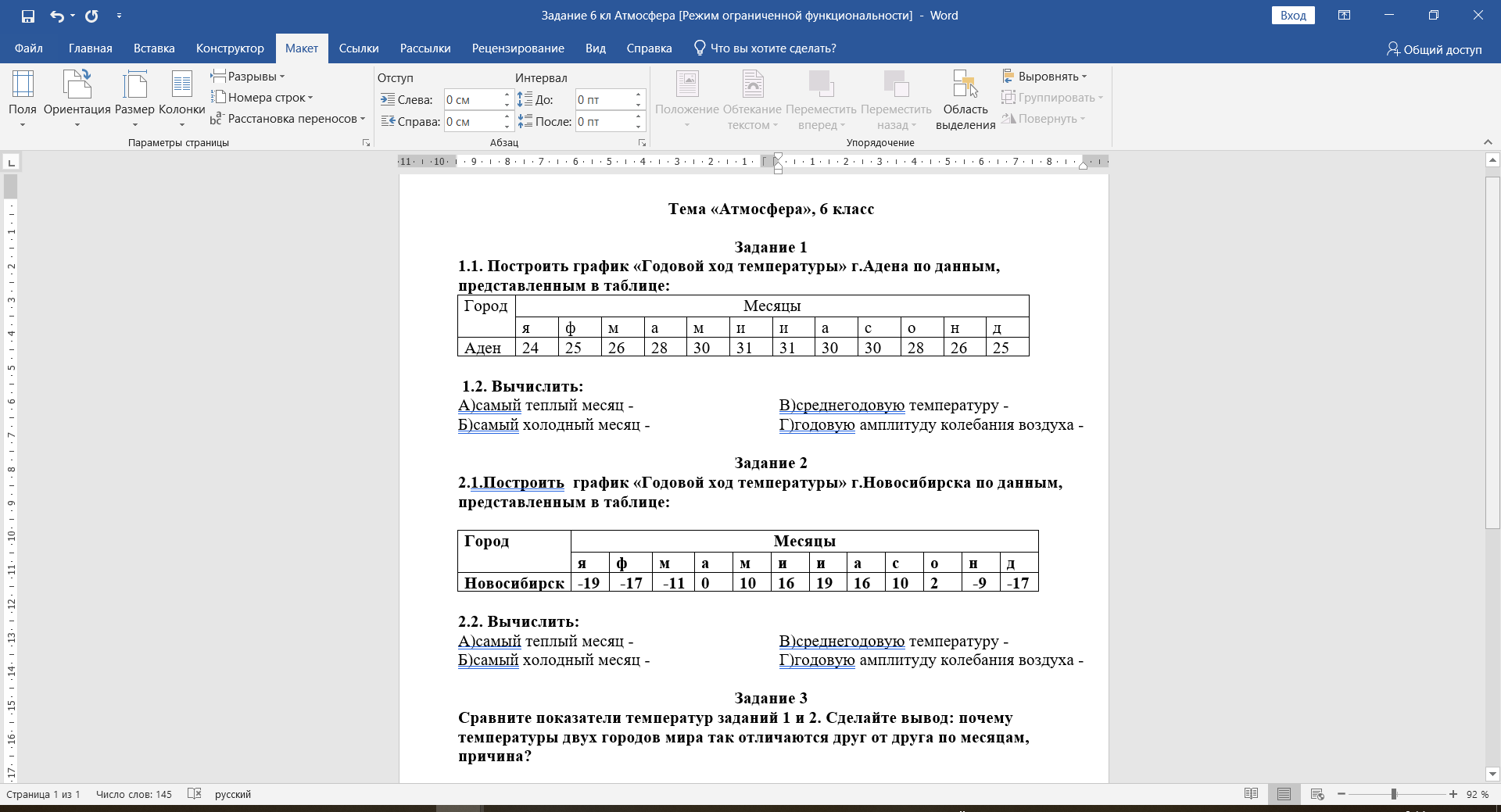 Технология (мальчики)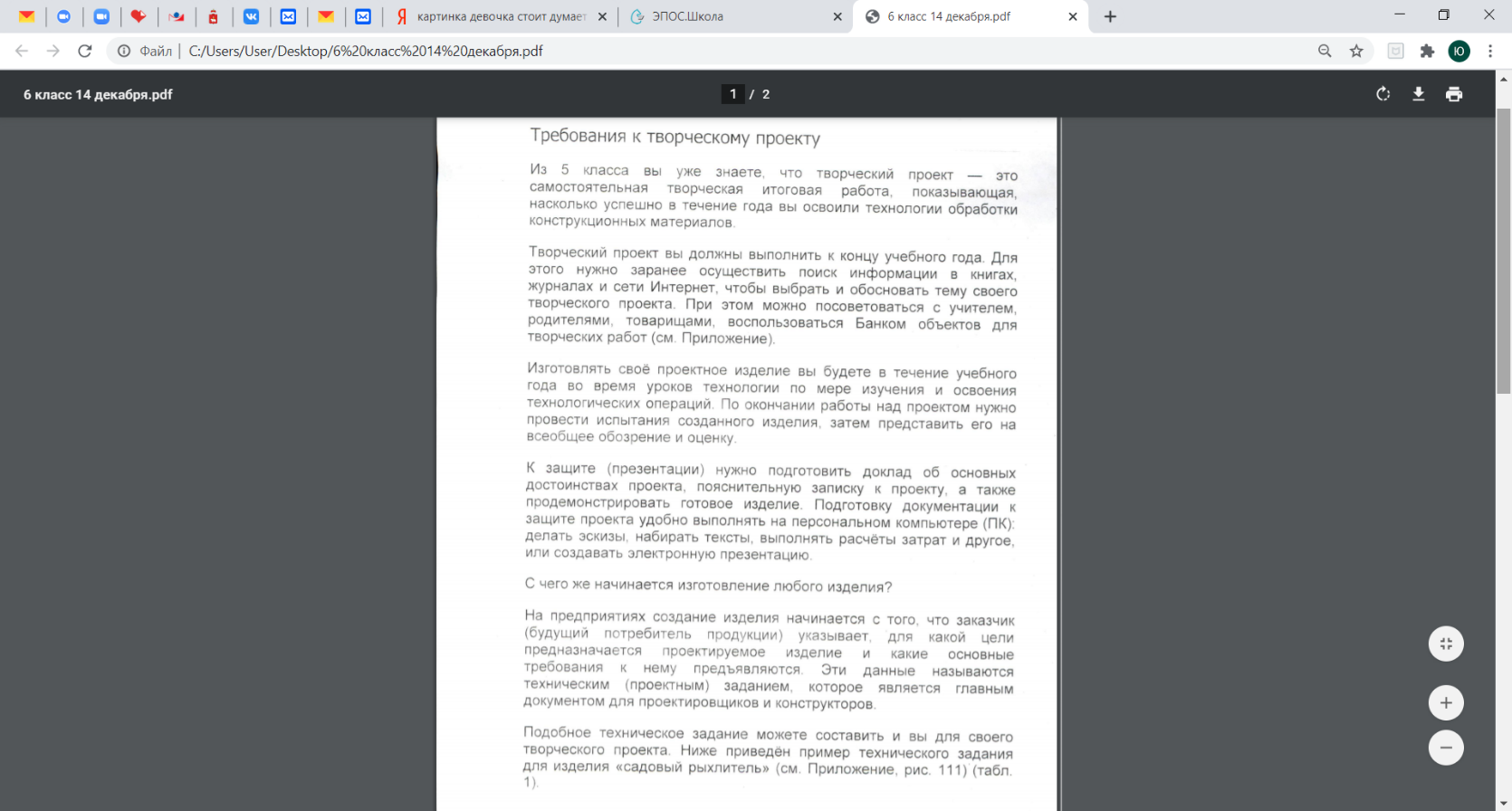 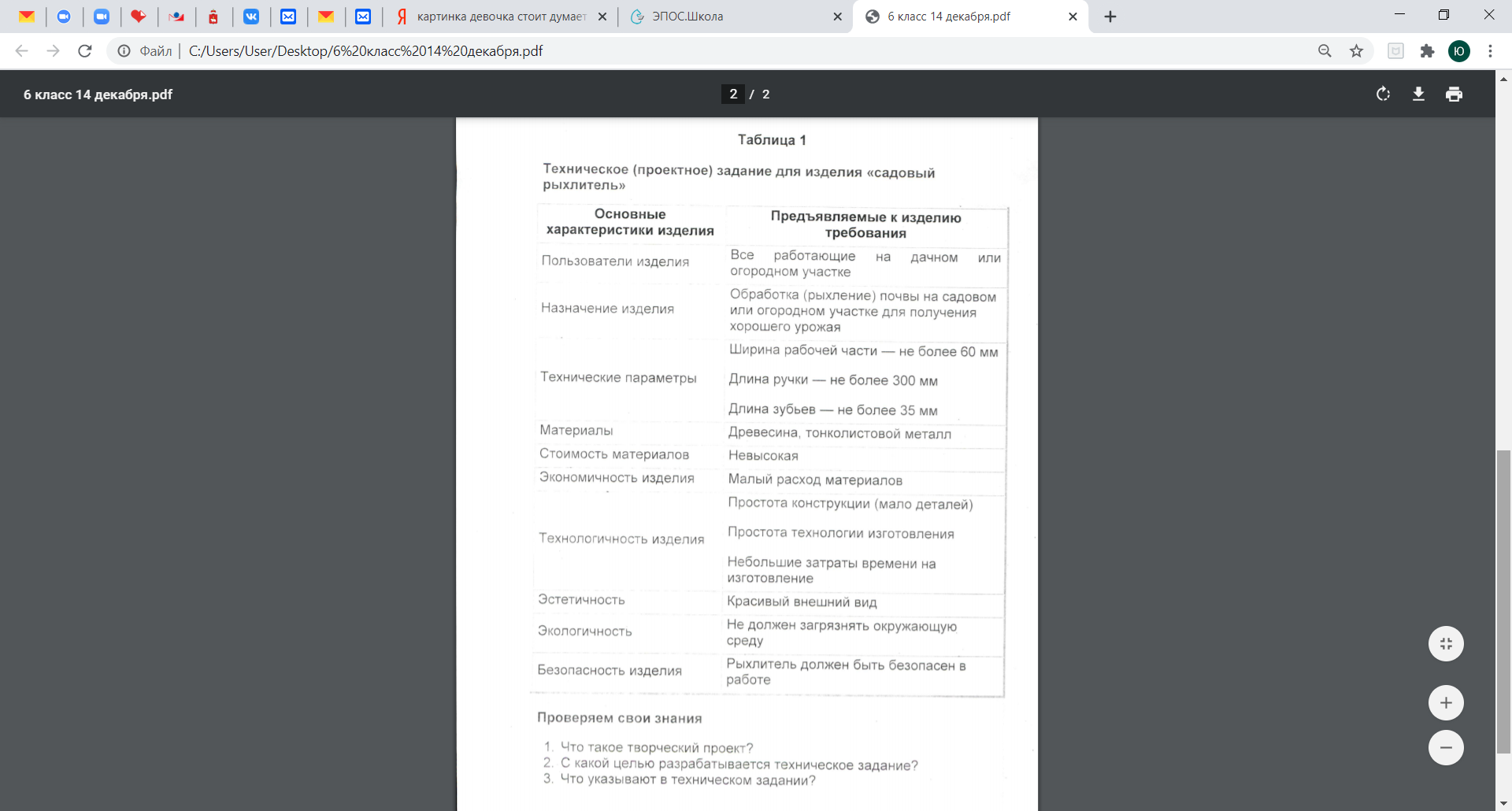 урокпредметдомашнее заданиеэлектронная почта1 урокТехнология(девочки)«Новогодние фантазии» выполнить символ наступающего 2021 года (используем подручный материал в любой технике: из лоскутков, пакетов, шнура, мишуры и т д.). С кратким описанием.rkfccherf@yandex.ru2 урокТехнология(мальчики)Прочитать материал параграфа (в приложении). письменно ответить на вопросыfaa916@mail.ru3 урокГеографияПараграф 39 прочитать; выполнить проверочную работу, прикрепленную к уроку в Эпосеkazvika@yandex.ru4 урокМатематика№543, 546 (выполнить по действиям)rojnevaludmila@yandex.ru5 урокЛитературапрочитать стр. 210-219, письменно выполнить творческое задание (стр.220) - 8-10 предложенийgalickaya.irina@yandex.ru6 урокРусский языкп. 58, упр. 340 galickaya.irina@yandex.ru